БЕЗОПАСНОСТЬ НА ВОДНЫХ ОБЪЕКТАХ В ЛЕТНИЙ ПЕРИОДОсновная причина несчастных случаев при купании – недооценка опасностей неумение выходить из тяжёлой ситуации. В целях недопущения гибели детей на водоемах в летний период убедительная просьба: родителям провести разъяснительную работу о правилах поведения на природных и искусственных водоемах и о последствиях их нарушения. Этим Вы предупредите несчастные случаи с Вашими детьми на воде, от этого зависит жизнь Ваших детей сегодня и завтра.Меры безопасности при купании в водоёмахНа водоёмах ЗАПРЕЩАЕТСЯ: купание в местах, где выставлены щиты (аншлаги) с предупреждениями и запрещающими надписями;купание в необорудованных, незнакомых местах;заплывать за буйки, обозначающие границы плавания;подплывать к моторным, парусным судам, весельным лодкам и к другим плавсредствам;прыгать в воду с катеров, лодок, причалов, а также сооружений, не приспособленных для этих целей;купаться в состоянии алкогольного опьянения;купание детей без надзора взрослых, взрослые обязаны не допускать купание детей в установленных местах, их шалостей на воде, плавания на неприспособленных для этого средствах (предметах) и других нарушений на воде;играть с мячом и в спортивные игры в не отведенных для этих целей местах, а также допускать в воде шалости, связанные с нырянием и захватом купающихся;подавать крики ложной тревоги;плавать на досках, бревнах, лежаках, автомобильных камерах, надувных матрацах;загрязнять и засорять водоёмы и берега;приводить с собой собак;проезд к местам массового отдыха автотранспорта, кроме машин скорой медицинской помощи и органов внутренних дел.На водоёмах необходимо соблюдать следующие ПРАВИЛА:купаться только в специально отведенных местах;не подплывать к близко идущим судам, лодкам и не допускать шалостей на воде;прежде чем войти в воду, сделайте разминку, выполнив несколько легких упражнений;постепенно входите в воду, убедившись в том, что температура воды комфортна для тела. При охлаждении в воде происходит резкое рефлекторное сокращение мышц, что влечет за собой остановку дыхания;во избежание перегревания отдыхайте на пляже в головном уборе;продолжительность купания - не более 30 минут, при невысокой температуре воды - не более 5-6 минут;не нырять при недостаточной глубине водоема, при необследованном дне (особенно головой вниз!), при нахождении вблизи других пловцов;если вас подхватило течение, двигайтесь по диагонали к ближайшему берегу;не подавай ложных сигналов тревоги, не плавай на надувных матрацах, камерах, досках;никогда не играй в игры с удерживанием "противника" под водой - он может захлебнуться; не допускайте ситуаций неоправданного риска.Если тонет человек:сразу громко зовите на помощь: «Человек тонет!»;попросите вызвать спасателей и «скорую помощь»;Бросьте тонущему спасательный круг, длинную веревку с узлом на конце;Если хорошо плаваете, снимите одежду и обувь и вплавь доберитесь до тонущего. Заговорите с ним. Если услышите адекватный ответ, смело подставляйте ему плечо в качестве опоры и помогите доплыть до берега. Если же утопающий находится в панике, схватил вас и тащит за собой в воду, применяйте силу. Если освободиться от захвата вам не удается, сделайте глубокий вдох и нырните под воду, увлекая за собой спасаемого. Он обязательно отпустит вас. Если утопающий находится без сознания, можно транспортировать его до берега, держа за волосы.Если тонешь сам:не паникуйте;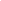 снимите с себя лишнюю одежду, обувь, кричи, зови на помощь;перевернитесь на спину, широко раскиньте руки, расслабьтесь, сделайте несколько глубоких вдохов;прежде, чем пойти купаться, не забудьте взять с собой английскую булавку. Она поможет вам, если в воде начнутся судороги. Если же у вас свело ногу, а булавки при себе нет, ущипните несколько раз икроножную мышцу. Если это не помогает, крепко возьмитесь за большой палец ноги и резко выпрямите его. Плывите к берегу.Вы захлебнулись водой:не паникуйте, постарайтесь развернуться спиной к волне;прижмите согнутые в локтях руки к нижней части груди и сделайте несколько резких выдохов, помогая себе руками;затем очистите от воды нос и сделайте несколько глотательных движений;восстановив дыхание, ложитесь на живот и двигайтесь к берегу;при необходимости позовите людей на помощь.Правила оказания помощи при утоплении:Перевернуть пострадавшего лицом вниз, опустить голову ниже таза. Очистить ротовую полость.Резко надавить на корень языка.При появлении рвотного и кашлевого рефлексов - добиться полного удаления воды из дыхательных путей и желудка. Если нет рвотных движений и пульса - положить на спину и приступить к реанимации (искусственное дыхание, непрямой массаж сердца). При появлении признаков жизни - перевернуть лицом вниз, удалить воду из легких и желудка.Вызвать “Скорую помощь”.Если человек уже погрузился в воду, не оставляйте попыток найти его на глубине, а затем вернуть к жизни. Это можно сделать, если утонувший находился в воде не более 6 минут.ПОМНИТЕ!Каждый гражданин обязан оказывать посильную помощь людям, терпящим бедствие на воде.Соблюдать указанные правила, берегите себя и своих близких.Только неукоснительное соблюдение мер безопасного поведения на воде может предупредить беду.Если Вы стали очевидцем несчастного случая на водном объекте или сами попали в аналогичную ситуацию, и существует возможность сообщить о происшествии, срочно обращайтесь за помощью в МЧС России по телефонному номеру «01» с мобильного телефона «112» или ЕДДС Ягоднинского городского округа 2-20-81БУДЬТЕ ВНИМАТЕЛЬНЫ И ОСТОРОЖНЫ!БЕРЕГИТЕ СЕБЯ И СВОИХ БЛИЗКИХ!Отдел по делам ГО и ЧС администрации Ягоднинского городского округа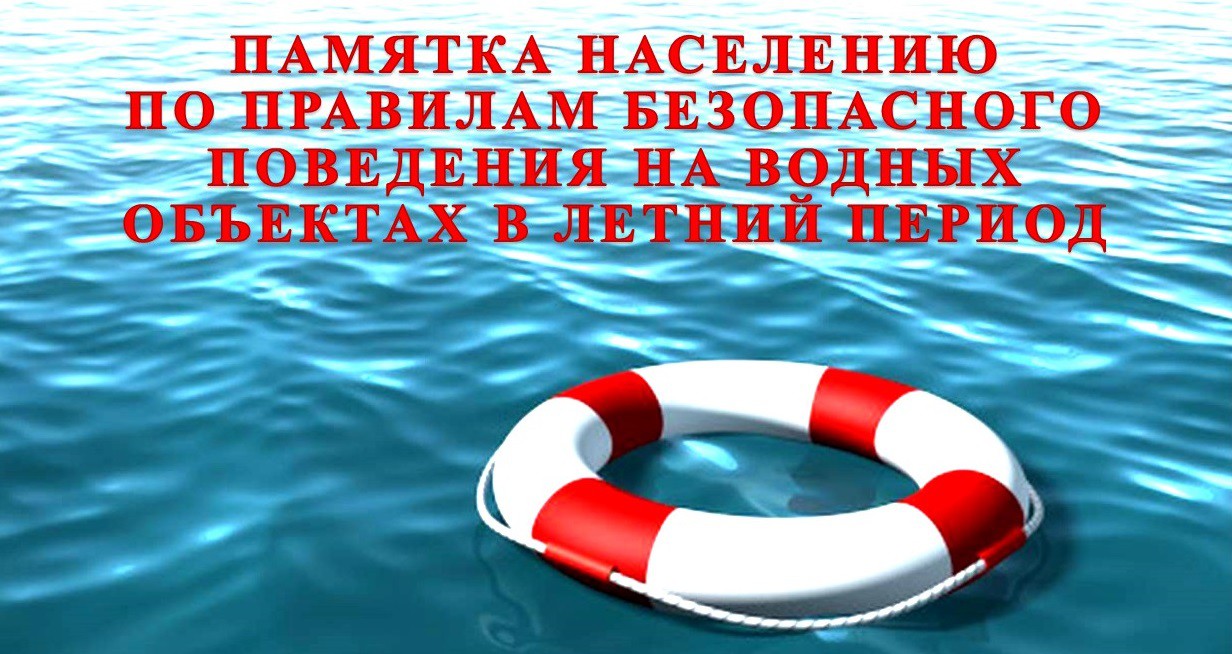      С наступлением долгожданного лета сотни людей устремляются на отдых к водоемам. Вода – добрый друг и союзник человека, свежий воздух, солнце, купание не только доставляют удовольствие, но и служат хорошим средством закаливания организма. Но в тоже время она не терпит легкомысленности и может являться источником повышенной опасности. Последствия легкомысленного поведения будут самыми тяжёлыми. Чтобы их избежать, каждый человек должен знать элементарные правила безопасности на воде.            